Personal Information Name:  Hanna Zvonok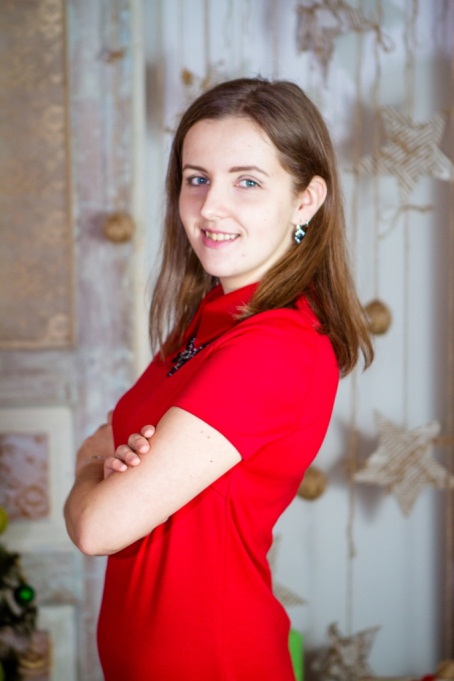 Address: 136/22 Prylutska, Nizhyn, 16612, UkrainePhone number: +380673255770                                                               Marital status: singleDate of Birth: 5th January 1994Email: annazvonok@gmail.com EducationNizhyn Mykola Gogol State UniversityForeign Languages DepartmentSpecialist’s Degree in Teaching of English and German Languages and Foreign Literature2011-2016Qualifications“Start writing fiction” course at The Open University in 2019, 5th February“What is good writing” course at The Open University in 2019, 8th February“Writing what you know” course at The Open University in 2019, 8th February.Work experience “Step by Step” Development Centre (language courses) 11/03/2019 – presentConducting lessonsChecking homeworkPreparing for the lessons, testsConducting extracurricular activitiesAnalyzing students’ progressContacting with parentsMaking suitable schedule.Personal QualitiesEnduring, diligent, creative, always work to achieve the goal, never stand on the same place, know what I want from life, always set new goals and move on, develop personal qualities and myself.Special skillsLanguages: English – advanced, German – elementary, Russian – freely, Ukrainian – nativeHobbies: writing fiction, reading, music, travelling, cooking.PublicationsBook:Nova Rasa / H. M. Zvonok. – Vinnytsia : TOV “Nilan-LTD”, 2018. – 184p. ISBN 978-966-924-776-6Periodical Journals:Zvonok, Hanna. “Free Personality,” Dzvin 9 (887): 161-162Zvonok, Hanna. “Dream,” Dzvin 9 (887): 162Zvonok, Hanna. “Act!” Dzvin 9 (887): 162-163Zvonok, Hanna. “Personality,” Dzvin 9 (887): 163-169Zvonok, Hanna. “Home,” Dzvin 9 (887): 169